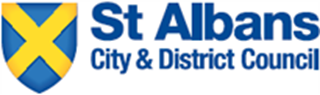 Application to modify or discharge a Section 106 obligation(for Section 106 agreements less than 5 years old)This application form is to be completed if you are proposing to modify or discharge an obligation of a legal agreement made under Section 106 of The Town and Country Planning Act 1990 (as amended) which is less than 5 years old.